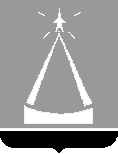 СОВЕТ ДЕПУТАТОВГОРОДСКОГО ОКРУГА ЛЫТКАРИНОРЕШЕНИЕ17.11.2022 № 282/34г.о. ЛыткариноО внесении изменений в решениеСовета депутатов городского округа Лыткариноот 26.05.2022 № 229/28«О нормативе стоимости одного квадратного метра общей площади жилья по городскому округу Лыткарино для реализации мероприятия по обеспечению жильём молодых семей в 2023 году»В соответствии с мероприятием «Обеспечение жильем молодых семей» ведомственной целевой программы «Оказание государственной поддержки гражданам в обеспечении жильем и оплате жилищно-коммунальных услуг», утвержденной приказом Министерства строительства и жилищно-коммунального хозяйства Российской Федерации от 14.09.2021 № 667/пр, государственной программой Российской Федерации «Обеспечение доступным и комфортным жильем и коммунальными услугами граждан Российской Федерации», утвержденной постановлением Правительства Российской Федерации от 30.12.2017 № 1710, подпрограммой «Обеспечение жильем молодых семей» государственной программы Московской области «Жилище» на 2017-2027 годы, утверждённой постановлением Правительства Московской области от 25.10.2016 № 790/39, подпрограммой «Обеспечение жильем молодых семей» муниципальной программы «Жилище» на 2020-2024 годы, утверждённой постановлением Главы городского округа Лыткарино от 31.10.2019 № 837-п, приказом Министерства строительства и жилищно-коммунального хозяйства Российской Федерации от 20.06.2022 № 501/пр «О нормативе стоимости одного квадратного метра общей площади жилого помещения по Российской Федерации на второе полугодие 2022 года и показателях средней рыночной стоимости одного квадратного метра общей площади жилого помещения по субъектам Российской Федерации на III квартал 2022 года», в целях формирования списка молодых семей-претендентов на получение социальных выплат на приобретение жилого помещения или создание объекта индивидуального жилищного строительства в 2023 году, учитывая, что в соответствии с п. 17 Правил предоставления молодым семьям социальных выплат на приобретение (строительство) жилья и их использования, утверждённых постановлением Правительства Российской Федерации от 17.12.2010 № 1050, размер социальной выплаты рассчитывается на дату утверждения органом исполнительной власти субъекта Российской Федерации списков молодых семей-претендентов на получение социальной выплаты, указывается в свидетельстве о праве на получение социальной выплаты и остается неизменным в течение всего срока его действия, Совет депутатов городского округа Лыткарино РЕШИЛ:Внести изменения в решение Совета депутатов городского округа Лыткарино от 26.05.2022 № 229/28 «О нормативе стоимости одного квадратного метра общей площади жилья по городскому округу Лыткарино для реализации мероприятия по обеспечению жильём молодых семей в 2023 году», изложив  пункт 1 в следующей редакции:	«1. Установить норматив стоимости одного квадратного метра общей площади жилья по городскому округу Лыткарино для расчёта размера социальных выплат на приобретение жилого помещения или строительство индивидуального жилого дома молодыми семьями, включенными в список на получение социальных выплат в 2023 году, а также для молодых семей – получателей социальных выплат в 2023 году в рамках реализации мероприятия «Обеспечение жильем молодых семей», в размере 124 263 (сто двадцать четыре тысячи  двести шестьдесят три) рубля. Опубликовать настоящее решение в установленном порядке и разместить на официальном сайте городского округа Лыткарино в сети «Интернет».Председатель Совета депутатовгородского округа Лыткарино                                                               Е.В. Серёгин 